ПРЕСС-СЛУЖБА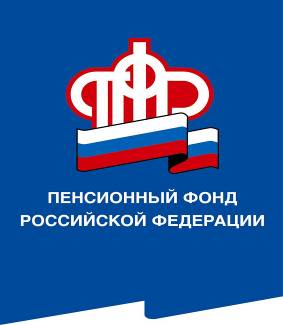 ГОСУДАРСТВЕННОГО УЧРЕЖДЕНИЯ – ОТДЕЛЕНИЯ ПЕНСИОННОГО ФОНДА РОССИЙСКОЙ ФЕДЕРАЦИИПО ВОЛГОГРАДСКОЙ ОБЛАСТИ. Волгоград, ул. Рабоче-Крестьянская, 16тел. (8442) 24-93-7715 октября 2020 годаОфициальный сайт Отделения ПФР по Волгоградской области –  www.pfrf.ruБолее 3 тысяч волгоградских семей получили материнский капитал за первенцаС января 2020 года программа значительно расширена и теперь материнский капитал выдается семьям после рождения или усыновления первого ребенка. На сегодняшний день в Волгоградской области  выдано 3280 таких сертификатов. Кроме  того, напомним, что  с 15 апреля этого года оформлять сертификаты на материнский капитал стало намного проще: теперь жители области получают их в беззаявительном порядке — Пенсионный фонд оформляет сертификаты с использованием данных, поступающих из реестра ЗАГС. После этого уведомление поступает в личный кабинет родителя на сайте ПФР или портале Госуслуг. В нашем регионе уже 6859 семей получили свои сертификаты в проактивном режиме.